Grace Baptist Church/Crossroads International Church/ CIC again	Dr. Rick Griffith7 February 1999/24 August 2008/ 3 March 2013	Message #17 of 24NIV 	37 MinutesThe Speaking Gifts1 Cor. 12:7-11; 1 Pet. 4:10-11; Rom. 12:6-8; Eph. 4:11Topic:	Spiritual GiftsSubject:	If you have a speaking gift,Complement:	then talk as God’s voice.Purpose:	The listeners will: 1) use their own gifts of teaching, encouragement, evangelism, and pastor-teacher (if applicable), 2) show appreciation to those having these gifts, and 3) have limited service in these areas themselves.Attribute:	We worship our God who speaksMeditation:	1 Peter 4:10-11IntroductionInterest: [God has remade our lives from brokenness: The USS New York with WTC steel parallels our destroyed lives made into Christ’s body of which we are a part.  See http://www.ussny.org/ and http://www.snopes.com/photos/military/ussnewyork.asp]I wonder how many of you have seen one of the newest US Navy ships.  This particular ship has several new features:  It was built with 24 tons of scrap steel.    It is the fifth in a new class of warship - designed for missions that include special operations against terrorists. It will carry a crew of 360 sailors and 700 combat-ready Marines to be delivered ashore by helicopters and assault craft. Definitely the most unique feature of this ship is that it is built entirely of scrap metal—and that metal comes directly from… yes, you guessed it—the Twin Towers in New York City!  In fact, the ship is called the USS New York.  Of its 24 tons, 7.5 came from the World Trade Center and was melted down in a foundry in Avondale, LA to cast the ship's bow section. Junior Chavers, foundry operations manager, said that when the trade center steel first arrived, he touched it with his hand and the 'hair on my neck stood up.' 'It had a big meaning to it for all of us,' he said. 'They knocked us down. They can't keep us down. We're going to be back.'When it was poured into the molds on Sept 9, 2003, 'those big rough steelworkers treated it with total reverence,' recalled Navy Capt. Kevin Wensing, who was there. 'It was a spiritual moment for everybody there.' Here three veteran employees of Amite Foundry open the ladle containing tons of molten steel from the World Trade Center.The ship’s motto is blazoned on the side: “Never Forget'!”  It was officially commissioned in NYC in Fall 2009.As I thought about 9/11 and this ship made from remnants of destruction, the parallel to our lives as Christians really hit me.Like the Twin Towers, we also were made beautiful for a grand purpose in Eden.Like those Twin Towers, we also became remnants of destruction back in Eden.Like the World Trade Center recycled into a useful vessel against aggressors, so as believers in Christ, He has made us a new body in Christ to battle the enemy.Each part of that ship has a specific purpose; likewise, because we are in Christ, the Holy Spirit has assigned each of us a new role to play in the body of Christ.Intro to MPI: But do you identify with this?  How do you see the Spirit working in your life?I. 	One evidence of the Spirit’s work in your life as a Christian is your spiritual gift (1 Cor. 12:7-11).[God’s Spirit shows that He is real in us by helping us use a special ability for Him.][The purpose of your gift is to benefit the body of Christ (7).]In fact, Paul devoted three chapters to this in his letter to the Corinthians.We observed in verses 1-6 that the Spirit gifts, the Son appoints places of ministry, and the Father empowers us for service to use our gifts.The reason God gave you a gift is to benefit Crossroads International Church (7b).The Spirit gives every gift (8-11a).The gifts of message of wisdom and knowledge come from the Spirit (8).I don’t think anyone really knows what these two gifts are since they are never defined—and this is the only place in the NT that we find them.  There’s speculation that these mean knowing other people’s thoughts…But I think that it is just as likely that the “wisdom” here is special wisdom given by God to the apostles and prophets in the first century.  Also, the word of knowledge may be the first century teacher's divine enablement to understand, expound, and apply doctrinal truth.  This would especially be needed when there was no NT Scriptures available.The gift of faith also comes from the Spirit (9a).  We’ll look at this one later.The gifts of healing and miracles come from the Spirit (9b-10a).These are the divine abilities to perform an event of supernatural power or miraculously cure any illness, restore health, or even raise the dead.While we all know that God still sometimes heals us in answer to prayer, I personally haven’t heard of someone who claims to have these gifts today.The last four—gifts of prophecy, distinguishing of spirits, tongues, and interpretation of tongues—all come from the Spirit (10b-11a). We’ll look at these later.(As we saw last time, not only does the Spirit give the gifts…)The Spirit alone chose the spiritual gift you got (11b). Somehow we have gotten the idea that we are the ones to choose our gift!But the Spirit decides which gift each believer receives (11b).(OK, that’s a bit of review of the basics.  Verses 7-11 tell us that one evidence of the Spirit’s work in your life as a Christian is your spiritual gift.  It’s one thing to have a gift, but what should we do with these gifts? Here’s where our next text can help us.  It shows us that there are basically two major areas in which we will operate with our gifts…)II. We should use our gifts by speaking for God or serving in His strength (1 Pet. 4:10-11).     [The gifts fall roughly into two categories—speaking with our mouth or serving with our hands.]In either case we are to serve other Christians like a wise manager who makes the Father’s business prosper (10).  You are an administrator of the gift God gave you.Then two categories of gifts are noted in verse 11: speaking and serving (11).The one with a speaking gift should talk as God’s mouthpiece (11a).The one with a serving gift should serve in God’s strength for His glory (11b).  We’ll look at these gifts next time.(But for today I want to camp on this first category—four speaking gifts—which I believe the Spirit is bestowing today.  And why is He giving them?  Verse 11 says…)III. God gave some believers a speaking gift to be His special voice.     [God is working through these with verbal gifts to share His words with us.](I believe there are four speaking gifts in total…)Two speaking gifts show God’s grace in a unique way (turn to Rom. 12:6-8). Teachers should teach the content of God’s Word (6-7).What are teachers like?One gifted in teaching loves to study the Bible and can communicate it with clarity.  You need both study and transmission of truth.A friend of mine loved to study.  In seminary his outline of the Gospel of Luke was 145 pages!  So our church asked him to teach in a series on the Psalms.  He chose a psalm and in the hour went through every conceivable interpretation of the first verse, boring the class to tears.  The next week he went to verse 2 and within a month he managed to grow the class from about 25 to 5 members!  (Generally Christians vote with their feet rather than their hands!)So he had the gift of teaching but the class didn’t have a “gift of listening”?  No—this was a hint that his gift was something else.But a gifted teacher enjoys teaching and his audience benefits under his or her ministry.  As Swindoll notes… [read slide]A teacher also emphasizes the accuracy of words.  He has sensitivity to doctrinal error.He or she also tests the knowledge of his or her own teachers.  Sometimes people who aren’t teachers don’t understand this and think the person with the gift of teaching is proud.  But in reality he’s only making sure that what he is taught squares with Scripture.Another thing.  Don’t confuse this person with one who is a teacher by profession.  Once I was finishing teaching a class in the Philippines and began to look for someone else to teach the next series.  A man named Army was in the class who had a PhD in electrical engineering.  I thought, “Army is used to teaching since he’s one of the top teachers in the University of the Philippines,” so I asked him to teach the class.  “Me?!” he replied, “I could never do that!  I could never teach the Bible!”  I learned there that having an ability to teach in a school doesn’t mean that one has the spiritual gift of teaching scriptural truth!I have grown to believe over the years that teaching is my gift.I have always loved to study the Word—and now I can spend up to 15 hours a day studying, which would drive some of you non-teachers batty!Years ago I concluded that since teaching is my gift, I should get the best training I knew about, so I went to Dallas Seminary.  After my “seven year tribulation” there to get the highest teaching degree possible to prepare myself, one of my teachers told me that they had “educated me beyond my intelligence,” so they hooded me and sent me to Asia.(So… if you have the gift of teaching, you should also get a PhD and become a seminary professor?  Of course not!  This is where verse 3 can be instructive…)Romans 12:3 says to use your gift in proportion to your faith.  What’s that mean?God has given many of you the gift of teaching.  You teach a Sunday School class, small group, etc. But in all probability He also hasn’t given you the faith to leave your job to pursue a career in teaching His Word.But you sure can use your teaching gift in our small groups.  The leadership would love to see the teachers come forward in each small group.(So teaching is the first speaking gift we’ll look at today.  Teachers should teach the content of God’s Word.  Another speaking gift in Romans 12:8 is encouragement.  Paul says…)Encouragers should encourage others to apply God’s Word (8a).What’s an encourager?The NASB calls it “exhortation,” but the simpler word is “encouragement.”  Sometimes we can get the idea that exhorters beat people over the head with Bibles, which isn’t the idea at all.Swindoll contrasts exhorters with teachers: “While the teacher communicates facts and truths of the Word of God, the exhorter is able to encourage the hearer to act upon that which he has heard.  The teacher gives the what of the Scripture, while the exhorter gives the how” (p. 4).The Greek for “encourager” literally means “one called alongside to help.”My son Kurt once had a disappointing soccer game.  I could see it in Kurt’s lethargy on the pitch as I sat on my chair on the sidelines.  Then I decided, “Hey, it’s time to come alongside from these sidelines!” So I just went up and down the sidelines: “Yeah, Kurt!  Steal the ball!  Great job!  Boot it down field!”The change in Kurt was amazing.  He got a super-boost of energy and played really well.  The coach even came over to me and said, “Hey, keep it up!  Do you see the difference?”At that moment I thought about how much we all need someone to come alongside to help in the church.  Note: I said “encourager,” not “nag”! Don’t get the gift of encouragement confused with the gift of nagging (especially since it doesn’t exist).Now what’s the encourager like?  Some characteristics…He loves to help people with specific steps of action so they can grow in Christ.The encourager hates Bible teaching that doesn’t include application.This person helps others see how trials can be for their good.The exhorter believes in people and lets them know it.The man Joseph in the book of Acts was just this kind of man.  You say “Acts”?  Isn’t Joseph in Genesis?  No, not that Joseph.  Or doesn’t Joseph the father of Jesus appear only in the gospels?  No, not that Joseph.  I’m talking about the Joseph in the early church that was such an encourager that they changed his name to “the Son of Encouragement,” or Barnabas.Barnabas endorsed Saul, an unwelcome convert (Acts 9:26-28; Gal. 2:9).Barnabas accepted alien believers, the Gentiles (Acts 11:19-24).Barnabas enlisted and developed Paul, a promising teacher (Acts 11:25-26; 12:25; 13:42ff).Barnabas restored Mark, the youthful deserter (Acts 13:13; 15:36-41; 2 Tim. 4:11).Barnabas never wrote a single word in the New Testament, but he encouraged Paul, who wrote at least 13 of our New Testament letters, and Mark, the author of our second Gospel!  See how far encouragement goes?!How are you doing at encouraging?You don’t have to have this gift to do it!Some of us are gifted in encouragement.  But how can we all encourage?Start a Life Transformation Group with one other person!Contact me to see how you can help mentor some of our youth.  The success of our youth ministry won’t depend on novel, new youth ideas—it depends on people who God has called to encourage our youth!(That’s enough about the speaking gifts in Romans 12.  Now let’s see how…)Two other speaking gifts equip the church for service and unity to be like Christ (Eph. 4:11).There’s basically two key responsibilities of evangelists:Evangelists reach people for Christ.Now don’t get the wrong idea here.  We’re not talking about being a Billy Graham, John Sung or Stephen Tong—leading large crusades!  In fact, most of the evangelism in the NT is personal, one-on-one ministry.Have you ever noticed how, for most of us, the longer most of us have known Christ, the fewer unbelieving friends we have?Yet the one gifted in evangelism seems to have lots of non-Christians in his life.  And he or she has that knack of introducing the gospel to them very naturally and with success.  I personally don’t have that.Sometimes we experience so much success in personal evangelism that we decide to do it full-time, but most evangelists just share Christ in the context of their daily work.Evangelists equip the church to reach the lost (11c).Besides sharing Christ themselves, the other role evangelists have according to these verses is to train the rest of us in evangelism!Why?  Because there’s no way that we’ll ever reach the world for Christ if we leave all the evangelism up to “the professionals.”Here’s where Dr Dave Geisler helped us.  He conducts evangelism courses and did so at CIC in 2008. Note the pastor who says, “When I was kid I would go up to someone’s porch, ring the doorbell, and run like the dickens.  I still do it. Except not our church calls it ‘outreach training.’”  I wonder about the effectiveness of door-to-door evangelism, so Dr Geisler teaches conversational evangelism.Frankly, evangelism is a real need in our church, and some of you are gifted in this area.  Come out of the woodwork and spearhead new approaches!(OK, the last equipping gift.  Whereas evangelists equip the church to reach the lost…)Pastor-teachers equip the church to reach each other (11d).Christ is the only “Good Shepherd.”  But he appoints others as “under-shepherds.”This is the only dual gift noted in the NT.  The Greek construction of "pastors and teachers" in Ephesians 4:11 reveals that this is a reference to only one gift.  Though every teacher need not be a pastor, every pastor must be a teacher.  So the abilities of those with this gift are two-fold.  First…Shepherding: protection, warning, encouragement, leadership.  And second…Teaching: study and research, then instructing in the Word.“Of course, feel free anytime to let me know what you think of the job I’m doing as your pastor.”What do pastor-teachers do?  They equip!The KJV of Ephesians 4:12 implies that the gifted men do all three ministries—perfect the saints, do the work of ministry, and edify the body.But this confusion is cleared up in the NASB.The NIV is also clear that the work of service is not for the pastor-teacher but for the saints themselves!In other words, anyone can have this gift of pastor-teacher, not just someone in a pastoral capacity at a church.  I’m convinced that many women have this gift and do a wonderful job shepherding other women and children.The issue is whom you are giving spiritual guidance to.  If God gave you this gift and called you to shepherd a whole church, be a pastor-teacher or elder.But we need shepherds for our youth ministry and children’s ministry as well.I am the product of two pastor-teachers who were in their 20s when I was a teen.These men (Steve and Bill) didn’t have an official position in the church but they saw dozen young men in our youth group who really needed nurture.So they gathered us together for weekly Bible study.When we strayed like sheep, these shepherds went after us to bring us back.They supported us during difficult times.They built their lives into us, which took time—to talk, to listen, to go on camp outs, to study together, to visit us at or schools, to just be with us.  Frankly, my parents and pastors were too busy to really nurture me, but Steve and Bill pastored me unofficially.So what does our youth ministry need more than anything else?  People who care enough to invest their time in our youth—like exhorters and pastor-teachers—teachers and evangelists too.  How about you?(So how do we pull all this together?  Each of the four speaking gifts basically does what 1 Peter 4:11 commands: to be “speaking the very words of God.”  In other words, today’s message is this…)ConclusionIf you have a speaking gift, then talk as God’s voice (MI).Teachers must teach us God’s Word as His voice.Evangelists speak to the lost and train us in our own responsibility to the lost.Pastor-teachers function as the voice of the Ultimate Shepherd as they themselves shepherd those under their care.Encouragers must be His voice to help us apply what God says.How do these speaking gifts apply to you?If you have a speaking gift, use it!If you see a speaking gift in someone else, tell him or her!Even if you don’t have a speaking gift, you probably have at least some responsibilities in these areas.Teaching (Col. 3:16): To some extent, every one of us should teach.  Parents who fail to teach their children fail to parent.  Colossians 3:16 says we all should be interacting around God’s Word.Evangelism (Matt. 28:19)?  Don’t leave it to the Billy Grahams and Dave Geislers.  Let’s learn from them how to do it and share Christ within our sphere of influence.Pastor-teacher (Gal. 6:1): At least to some extent, let’s shepherd our children and our fellow members.  When you see someone absent for a Sunday, don’t tell the pastor to follow up on that person.  Do it yourself.  Get the church directory with everyone’s phone numbers to facilitate this.Encouragement (Heb. 3:13): Let’s send emails of encouragement.  Let’s especially verbalize our appreciation for each other.“If anyone speaks, he should do it as one speaking the very words of God.”Preliminary QuestionsVerses	QuestionsContext	What did the author record just prior to this passage?Purpose	Why is this passage in the Bible?Background	What historical context helps us understand this passage?QuestionsTentative Subject/Complement StatementsThe reason God gave the speaking gifts is to use some believers as His special voice.God gave speaking gifts to use some believers as His special voiceGod gave speaking gifts for some believers to be His special voiceThose with speaking gifts should talk as God’s voice.Possible IllustrationsIntroduction Used in 1999What does a Christian look like?  How can you tell if a person is a believer or not?  Do he or she have a “special glow”?  Or…Are Christians “peculiar”?  That’s what 1 Peter 2:9 says in the King James Version!To find out if someone is a Christian, we often encourage people to look back upon a specific point in their life when they accepted Christ.But is that really a scriptural teaching?  Which verse tells us to look back at a date and place to see if we are a Christian?Scripturally, what we should do is look for the fruit of the Spirit—love, joy, peace, patience, etc.  But is that the only way to tell if God has done a work in your life?Intro to MPI: How else do you know that the Holy Spirit is working in your life?The Speaking Gifts1 Cor. 12:7-11; 1 Pet. 4:10-11; Rom. 12:6-8; Eph. 4:11Exegetical Outlines1 Corinthians 12:7-11 Exegetical Idea: One evidence of the Spirit’s work in the life of each Christian is that person’s spiritual gift(s).I.	(7) The purpose of spiritual gifts is to benefit the body of Christ.(7a) One evidence of the Spirit’s work in a believer’s life is a spiritual gift.(7b) The purpose of a spiritual gift is to benefit the body of Christ.II.	(8-11a) The source of the various gifts is the Holy Spirit.(8a) The gift of message of wisdom comes from the Spirit.(8b) The gift of message of knowledge comes from the Spirit.(9a) The gift of faith comes from the Spirit.(9b) The gifts of healing come from the Spirit.(10a) The gift of miracles comes from the Spirit.(10b) The gift of prophecy comes from the Spirit.(10c) The gift of distinguishing of spirits comes from the Spirit.(10d) The gift of tongues comes from the Spirit.(10e) The gift of interpretation of tongues comes from the Spirit.III.	(11) The one who determines which spiritual gift each believer receives is the Spirit. (11a) Each believer has received a spiritual gift from the Spirit.(11b) The Spirit decides which gift each believer receives.1 Peter 4:10-11 Exegetical Idea: The way a believer should use his/her gifts is by speaking for God or serving in His strength.I.	(10) The way a spiritually-gifted believer should serve other Christians is as a good manager of God’s grace-gifts.(10a) The purpose of using one’s gifts is to serve others rather than self.(10b) The analogy to properly using one’s spiritual gift is to a manager skillfully benefiting the business by wise use of the owner’s various assets.II.	(11) The way those with speaking or serving gifts should minister is for God and through His strength.(11a) The one with a speaking gift should talk as God’s mouthpiece.(11b) The one with a serving gift should serve in God’s strength for His glory.Romans 12:6-8 Exegetical Idea: The reason believers have different gifts is because each gift shows God’s grace in a unique way.I.	(6a) The reason believers have different gifts is because God’s grace is given differently to each person.II.	(6b-8) Each gift should be used in its unique manner.(6b) Those gifted in prophecy should prophesy as much as he has grown in his faith.(7a) Those gifted in service should serve.(7b) Those gifted in teaching should teach.(8a) Those gifted in encouraging should encourage.(8b) Those gifted in giving should give generously.(8c) Those gifted in leadership should lead diligently.(8d) Those gifted in showing mercy should show mercy cheerfully.Ephesians 4:11 Exegetical Idea: The reason God gives the equipping gifts is to prepare the church for service and unity to be like Christ.I.	(11a) Some have been given the gift of apostleship to equip the church.II.	(11b) Some have been given the gift of prophecy to equip the church.III.	(11c) Some have been given the gift of evangelism to equip the church.IV. (11d) Some have been given the gift of pastor-teacher to equip the church.Homiletical Outline (Cyclical inductive form)Introduction of 1999 version (see bulletin below for 2008 version)What does a Christian look like?  How can you tell if a person is a believer of not?To find out if someone is a Christian, we often encourage people to look back upon a specific point in their life when they accepted Christ.But this is not a scriptural teaching.Scripturally, we are encouraged to look for the fruit of the Spirit.  But is that the only way to tell if God has done a work in a person’s life?Intro to MPI: How else do you know that the Holy Spirit is working in your life?I. One evidence of the Spirit’s work in your life as a Christian is your spiritual gift (1 Cor. 12:7-11).[The purpose of your gift is to benefit the body of Christ (7).]One way to see the Spirit’s work in your life is to use the special ability He gave you [restates MPI] (7a).The reason God gave you a gift is to benefit Grace Baptist Church (7b).The source of every gift is the Holy Spirit (8-11a).The gift of message of wisdom comes from the Spirit (8a).The gift of message of knowledge comes from the Spirit (8b).The gift of faith comes from the Spirit (9a).The gifts of healing come from the Spirit (9b).The gift of miracles comes from the Spirit (10a).The gift of prophecy comes from the Spirit (10b).The gift of distinguishing of spirits comes from the Spirit (10c).The gift of tongues comes from the Spirit (10d).The gift of interpretation of tongues comes from the Spirit (10e).The Spirit alone chose the spiritual gift you got (11). Each believer has received a spiritual gift from the Spirit (11a).The Spirit decides which gift each believer receives (11b).II. We should use our gifts by speaking for God or serving in His strength (1 Pet. 4:10-11).Serve  other Christians like a wise manager who  makes the Father’s business prosper (10).Two categories of gifts are noted here: speaking and serving (11).The one with a speaking gift should talk as God’s mouthpiece (11a).The one with a serving gift should serve in God’s strength for His glory (11b).III. The reason God gave the four speaking gifts is to use some believers as His special voice.Two speaking gifts show God’s grace in a unique way (Rom. 12:6-8). Teachers should teach the content of God’s Word (7b).Encouragers should encourage others to apply God’s Word (8a).Two other speaking gifts equip the church for service and unity to be like Christ (Eph. 4:11).Evangelists equip the church to reach the lost (11c).Pastor-teachers equip the church to reach each other (11d).ConclusionIf you have a speaking gift, then talk as God’s voice (MI).How do the speaking gifts apply to you?If you have a speaking gift, use it!If you see a speaking gift in someone else, tell him or her!Even if you don’t have a speaking gift, you probably have at least some responsibilities in these areas.IntroductionGod has remade our lives from brokenness.Issue: How do you know that the Spirit is working in your life?I. One evidence of the Spirit’s work in your life as a Christian is your spiritual gift (1 Cor. 12:7-11).(7) The purpose of your gift is to benefit the body of Christ.(8-11a) The Spirit gives every gift. (11b) The Spirit alone chose the spiritual gift you got. II. We should use our gifts by speaking for God or serving in His strength (1 Pet. 4:10-11).(10) Serve other Christians like a wise manager who makes the Father’s business prosper. (11) Two categories of gifts are noted here: speaking and serving.(11a) The one with a speaking gift should talk as God’s mouthpiece.(11b) The one with a serving gift should serve in God’s strength for His glory.III. God gave some believers a speaking gift to be His special voice.Two speaking gifts show God’s grace in a unique way (Rom. 12:6-8). (6-7b) Teachers should teach the content of God’s Word.(8a) Encouragers should encourage others to apply God’s Word.Two other speaking gifts equip the church for service and unity to be like Christ (Eph. 4:11c-d).(11c) Evangelists equip the church to reach the lost.(11d) Pastor-teachers equip the church to reach each other.ConclusionIf you have a speaking gift, then talk as God’s voice (Main Idea).How do the speaking gifts apply to you?If you have a speaking gift…If you see a speaking gift in someone else…Even if you don’t have a speaking gift…IntroductionGod has remade our lives from brokenness.Issue: How do you see the Spirit working in your life?I. One evidence of the Spirit’s work in your life as a Christian is your _______________  gift (1 Cor. 12:7-11).(7) The purpose of your gift is to benefit the body of Christ. (8-11a) The Spirit gives every gift. (11b) The Spirit alone chose the spiritual gift you got. II. We should use our gifts by _______________ for God or _______________  in His strength (1 Pet. 4:10-11).(10) Serve other Christians like a wise manager who makes the Father’s business prosper. (11) Two categories of gifts are noted here: speaking and serving.(11a) The one with a speaking gift should talk as God’s mouthpiece.(11b) The one with a serving gift should serve in God’s strength for His glory.III. God gave some believers a _______________ gift to be His special voice.Two speaking gifts show God’s grace in a unique way (Rom. 12:6-8). (6-7b) _______________  should teach the content of God’s Word.(8a) _______________  should encourage others to apply God’s Word.Two other speaking gifts equip the church for service and unity to be like Christ (Eph. 4:11c-d).(11c) _______________  equip the church to reach the lost.(11d) _______________  equip the church to reach each other.ConclusionIf you have a speaking gift, then talk as _________  _________ (Main Idea).How do the speaking gifts apply to you?If you have a speaking gift…If you see a speaking gift in someone else…Even if you don’t have a speaking gift…Introduction	1.	God has remade our lives from brokenness.	2.	Issue: How do you see the Spirit working in your life?I.	One evidence of the Spirit’s work in your life as a Christian is your _______________  gift (1 Cor. 12:7-11).	A.	(7) The purpose of your gift is to benefit the body of Christ.	B.	(8-11a) The Spirit gives every gift.	C.	(11b) The Spirit alone chose the spiritual gift you got. II.	We should use our gifts by _______________ for God or _______________  in His strength (1 Pet. 4:10-11).	A.	(10) Serve other Christians like a wise manager who makes the Father’s business prosper.	B.	(11) Two categories of gifts are noted here: speaking and serving.	1.	(11a) The one with a speaking gift should talk as God’s mouthpiece.	2.	(11b) The one with a serving gift should serve in God’s strength for His glory.III. God gave some believers a _______________ gift to be His special voice.	A.	Two speaking gifts show God’s grace in a unique way (Rom. 12:6-8). 		1. (6-7b) _______________  should teach the content of God’s Word.		2. (8a) _______________  should encourage others to apply God’s Word.	B.	Two other speaking gifts equip the church for service and unity to be like Christ (Eph. 4:11c-d).		1. (11c) _______________  equip the church to reach the lost.		2. (11d) _______________  equip the church to reach each other.Conclusion	1.	Those with speaking gifts should talk as _________  _________ (Main Idea).	2.	How do the speaking gifts apply to you?		a.	If you have a speaking gift…		b.	If you see a speaking gift in someone else…		c.	Even if you don’t have a speaking gift…Speaking Gifts Comparison ChartRick Griffith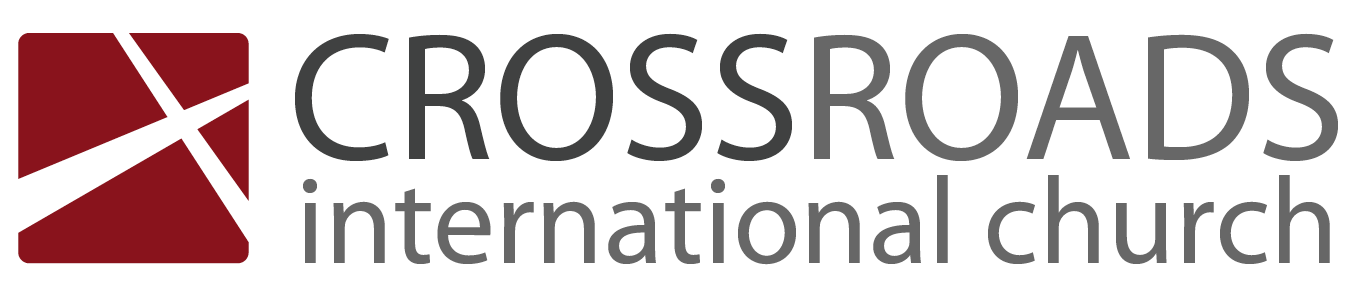 3 March 2013Message 17 of 24 in “Becoming Who We Are” 1 Corinthians SeriesThe Speaking Gifts1 Cor. 12:7-11; 1 Pet. 4:10-11; Rom. 12:6-8; Eph. 4:11IntroductionGod has remade our lives from brokenness.	2.	Issue: How do you see the Spirit working in your life?I.     One evidence of the Spirit in your life is your _______________ gift (1 Cor. 12:7-11).	A.	(7) The purpose of your gift is to benefit the body of Christ.	B.	(8-11a) The Spirit gives every gift.	C.	(11b) The Spirit alone chose the spiritual gift you got. II.	We should use our gifts by _______________ for God or _______________ in His strength (1 Pet. 4:10-11).A.	(10) Serve other Christians like a wise manager who makes the Father’s business prosper.B.	(11) Two categories of gifts are noted here: speaking and serving.	1.	(11a) One with a speaking gift should talk as God’s mouthpiece.	2.	(11b) One with a serving gift should serve in God’s strength for His glory.III. God gave some believers a _______________ gift to be His special voice.A.	Two speaking gifts show God’s grace in a unique way (Rom. 12:6-8). 		1. (6-7b) _______________ should teach the content of God’s Word.		2. (8a) _______________ should encourage others to apply God’s Word.B.	Two other speaking gifts equip the church for service and unity to be like Christ (Eph. 4:11c-d).		1. (11c) _______________ equip the church to reach the lost.		2. (11d) _______________ equip the church to reach each other.Conclusion	1.	Those with speaking gifts should talk as _________  _________ (Main Idea).	2.	How do the speaking gifts apply to you?		a.	If you have a speaking gift…		b.	If you see a speaking gift in someone else…		c.	Even if you don’t have a speaking gift…Speaking Gifts Comparison ChartThought QuestionsRead 1 Peter 4:10-11 aloud.  What evidence here supports Peter addressing two broad categories of gifts? The context is spiritual gifts in verse 10.  What other comparisons between the four gifts can you make in the chart above?They go from Word to application to Word to applicationName one person you know for each of the four speaking gifts.TextTeachingEvangelismPastor-TeacherExhortationShares...Biblical LearningFaith & TestimonyHeart & BibleOptimismNeed Met in Recipients...Scriptural TruthSalvation & Equipping for EvangelismShepherdingEncouragementSensitive to Needs…Doctrinallyfor ConversionSpiritually (overall needs)Spiritually (specific needs)Ministers to Those Needing…InstructionSaving FaithGeneral Spiritual DirectionUrging in Practical StepsGeneral Trait:Accuracy in the WordHeart for the LostShepherd HeartUplifts OthersTeachingEvangelismPastor-TeacherExhortationShares...Biblical LearningFaith & TestimonyHeart & BibleOptimismNeed Met in Recipients...Scriptural TruthSalvation & Equipping for EvangelismShepherdingEncouragementSensitive to Needs…Doctrinallyfor ConversionSpiritually (overall needs)Spiritually (specific needs)Ministers to Those Needing…InstructionSaving FaithGeneral Spiritual DirectionUrging in Practical StepsGeneral Trait:Accuracy in the WordHeart for the LostShepherd HeartUplifts Others